ΠΡΟΣΚΛΗΣΗ ΥΠΟΒΟΛΗΣ ΟΙΚΟΝΟΜΙΚΩΝ ΠΡΟΣΦΟΡΩΝ ΓΙΑ ΤΕΤΡΑΗΜΕΡΗ ΕΚΔΡΟΜΗ ΣΕ ΝΑΥΠΛΙΟ Το 4ο Γυμνάσιο Νεάπολης προκηρύσσει διαγωνισμό, σύμφωνα με το άρθρο 3 της  υπ’ αριθμ. 33120/ΓΔ4/28-2-2017 (ΦΕΚ 681/τ.Β΄/06-03-2017), για την κατάθεση κλειστών προσφορών από τα ενδιαφερόμενα τουριστικά – ταξιδιωτικά πρακτορεία σχετικά με τετραήμερη εκδρομή των μαθητών της Γ΄ Γυμνασίου στο Ναύπλιο. Δικαίωμα συμμετοχής στο διαγωνισμό έχουν μόνο τα ταξιδιωτικά πρακτορεία που διαθέτουν άδεια λειτουργίας από τον ΕΟΤ, σύμφωνα με την ισχύουσα νομοθεσία.ΣΤΟΙΧΕΙΑ ΕΚΔΡΟΜΗΣΤόπος: Ναύπλιο Χρόνος: Πέμπτη 7-Κυριακή 10 Μαΐου 2020Διάρκεια: 4 ημέρες-3 διανυκτερεύσειςΣυμμετέχοντες: 58 (+-3) μαθητές και 4 συνοδοί καθηγητέςΜέσον: Λεωφορείο Ξενοδοχείο: 4* (σε Ναύπλιο ή Τολό)Δωμάτια: δίκλινα-τρίκλινα  Διατροφή: πρωινό ΠΡΟΤΕΙΝΟΜΕΝΟ ΠΡΟΓΡΑΜΜΑ1η μέρα: Θεσσαλονίκη- Ναύπλιο2η μέρα: Επίδαυρος- Μυκήνες- Περιήγηση Ναυπλίου3η μέρα: Πόρτο Χέλι – Ερμιόνη- Σπέτσες ή Ύδρα4η μέρα: Ναύπλιο- ΘεσσαλονίκηΑΠΑΡΑΙΤΗΤΟΙ ΟΡΟΙΑσφάλεια αστικής ευθύνης και ευθύνης διοργανωτή σύμφωνα με την κείμενη νομοθεσία.Λεωφορεία σύγχρονα σε άρτια κατάσταση, σύμφωνα με την κείμενη νομοθεσία, διαθέσιμα σε όλη τη διάρκεια της εκδρομής.Συνοδός, εκπρόσωπος του Πρακτορείου σε όλη τη διάρκεια της εκδρομής.Οι οικονομικές προσφορές θα πρέπει:Να συμπεριλαμβάνουν όλα τα κόστη μεταφοράς και μετακίνησης των μαθητώνΝα προσφέρουν τιμή ανά μαθητή συμπεριλαμβανομένου του ΦΠΑ. Να κατατεθούν σε κλειστούς φακέλους στο γραφείο της Διεύθυνσης του 4ου Γυμνασίου Νεάπολης (Στρατόπεδο Στρεμπενιώτη).             Ο ΔιευθυντήςΔημήτριος ΚοντόςΗμερομηνία: 23/1/2020Αρ. Πρ.: 22ΠΡΟΣΔ/ΝΣΗ Δ/ΒΑΘΜΙΑΣ ΕΚΠ/ΣΗΣ ΔΥΤ. ΘΕΣ/ΚΗΣΠρος ανάρτηση στην ιστοσελίδα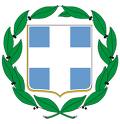 